«Утверждаю»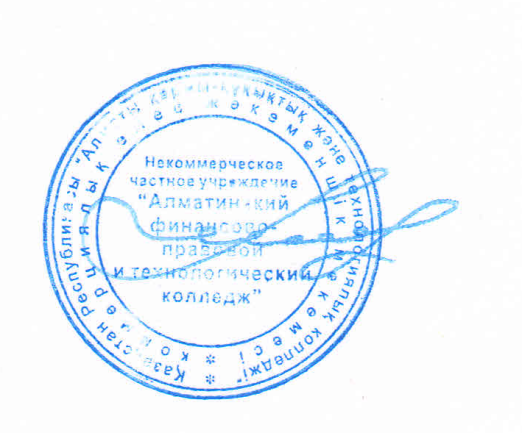 Директор АлматинскогоФинансово-правового иТехнологического колледжа_____________Кунчаева Г.Ч. « 29 » августа 2019 г.ПЛАНРаботы студенческого клуба «Саналы ұрпақ» Алматинского финансово-правового и технологического колледжана 2019-2020 учебный годОбсуждение и утверждение плана работы  студенческого клуба «Саналы ұрпақ»Ознакомить с Законом и другими нормативными документами.Оформить стенд по противодействию коррупции.Организовать проведение круглого стола, лекториев и семинариев на антикоррупционную тематику.Создать раздел «Вопросы противодействия коррупции» на сайте колледжа.Вести разъяснительную работу на родительских собраниях о коррупционных фактах в сфере образования.Проводить в группах с обучающими информационно-разъяснительные беседы по антикоррупционной тематике.Проводить занятия по антикоррупционной направленности.РуководительСтуденческого клуба«Саналы ұрпақ»						   Тойжан Айгуль БалташевнаО созданииСтуденческого клуба «Саналы ұрпақ»&1	В целях борьбы и недопущения коррупционных явлений в Алматинском финансово-правовом и технологическом колледже создать студенческий клуб из числа обучающихся:&2	Назначить руководителем студенческого клуба «Саналы ұрпақ» Тойжан Айгуль Балташевна – преподавателя юридических дисциплин.Директор колледжа					Кунчаева Г.Ч.№ФИОгруппа1Ауесбекова Алина3612Туманчинова Жанар3613Вдовина Ангелина2624Калыбаев Аділ2625Мунарбек Саид2626Саво Адамальазаз2627Абильчаева Жансая2628Тлеубай Дильназ2129Тобахан Бекарыс36110Балтабаева Гульназ36111Агапов Дмитрий31912Даукенова Еркежан30513Садирова Назгум20814Сутормина Вероника20415Оразымбет Аружан20516Нуралим Аяжан22317Болмосов Сергей22018Жанибекова Арайлым21919Нурболқызы Аружан22120Рымханова Үміт203